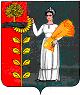 СОВЕТ  ДЕПУТАТОВСЕЛЬСКОГО  ПОСЕЛЕНИЯ  ДУРОВСКИЙ  СЕЛЬСОВЕТ Добринского муниципального района Липецкой области34-я сессия V-го созываРЕШЕНИЕ        29.01.2018г.                       с. Дурово                             		№ 115 –рс   О Положении «О денежном содержании исоциальных гарантиях лиц, замещающих должности муниципальной службы сельского поселения Дуровский сельсовет Добринского муниципального района»        Рассмотрев внесенный администрацией сельского поселения Дуровский сельсовет проект «Положения «О денежном содержании и социальных гарантиях лиц, замещающих должности муниципальной службы сельского поселения Дуровский сельсовет Добринского муниципального района», руководствуясь постановлением администрации Липецкой области от 22.12.2017 №598 «О внесении изменений в постановление администрации Липецкой области от 05.06.2016г.  № 296 «О нормативах формирования расходов на оплату труда депутатов, выборных должностных лиц местного самоуправления, осуществляющих свои полномочия на постоянной основе, муниципальных служащих Липецкой области»,  Уставом сельского поселения Дуровский сельсовет, учитывая решения постоянной комиссии по правовым вопросам, местному самоуправления и работе с депутатами,  Совет депутатов сельского поселения Дуровский сельсоветРЕШИЛ:1. Принять Положение «О денежном содержании и социальных гарантиях лиц, замещающих должности муниципальной службы сельского поселения Дуровский сельсовет Добринского муниципального района» (прилагается).2. Признать утратившими силу:-  решение  Совета депутатов сельского поселения Дуровский сельсовет  от 22.09.2016г. № 51-рс   «О принятии Положения «О денежном содержании и социальных гарантиях лиц, замещающих должности муниципальной службы  сельского поселения Дуровский сельсовет Добринского муниципального района Липецкой области Российской Федерации» ;-  решение  Совета депутатов сельского поселения Дуровский сельсовет  от 18.10.2017г. № 91-рс «О внесении изменений в  Положение «О денежном содержании и социальных гарантиях муниципальных  служащих муниципальной службы сельского поселения Дуровский сельсовет Добринского муниципального района Липецкой области Российской Федерации»;-  решение  Совета депутатов сельского поселения Дуровский сельсовет  от 06.12.2017г.  № 101-рс  «О внесении изменений в  Положение «О денежном содержании и социальных гарантиях муниципальных  служащих муниципальной службы сельского поселения Дуровский сельсовет Добринского муниципального района Липецкой области Российской Федерации»; 3. Направить указанный нормативный правовой акт главе сельского поселения  для подписания и официального обнародования.4.    Настоящее   решение    вступает    в    силу    со    дня    его    официального обнародования и распространяется на правоотношения, возникшие с 1 января 2018 года.Председатель Совета депутатов      сельского поселенияДуровский сельсовет                                                           С.В.ХодяковПриложение  к решению  Совета депутатовсельского поселения Дуровский сельсовет                                                                 от 29.01.2018г. № 115  -рсПоложениео денежном содержании и социальных гарантиях лиц, замещающих должности муниципальной службы сельского поселения Дуровский сельсовет Добринского муниципального района Липецкой области    Статья 1. Общие положения и основные понятия                Настоящее Положение разработано в соответствии с Федеральным законом "О муниципальной службе в Российской Федерации" от 02.03.2007г № 25-ФЗ, Законом Липецкой области "О правовом регулировании вопросов муниципальной службы Липецкой области» от 02.07.2007 № 68-ОЗ, и определяет    порядок установления и размеры должностных окладов, стимулирующих выплат, основания и условия премирования, оказания материальной помощи и иных выплат лицам, замещающим должности муниципальной службы сельского поселения (далее - муниципальные служащие).Статья 2. Оплата труда муниципальных служащих1. Оплата труда муниципального служащего производится в виде денежного содержания, которое состоит из должностного оклада муниципального служащего в соответствии с замещаемой им должностью муниципальной службы (далее должностной оклад), а также ежемесячных и иных дополнительных выплат.2. К ежемесячным выплатам относятся:- оклад за классный чин;- ежемесячная надбавка к должностному окладу за выслугу лет;- ежемесячная надбавка к должностному окладу за особые условия муниципальной службы (сложность, напряженность, специальный режим работы) ежемесячное денежное поощрение.К иным дополнительным выплатам относятся: единовременная выплата при предоставлении ежегодного оплачиваемого отпуска;  материальная помощь;премии по результатам работы.     Муниципальным служащим устанавливаются должностные оклады и ежемесячное денежное поощрение согласно приложению 1 к настоящему положению. Для определения должностного оклада вводится классификация муниципальных образований, расположенных на территории Липецкой области, в зависимости от численности населения, проживающего на территории конкретного муниципального образования Постановлением администрации Липецкой области от 05.07.2016 г № 296 «О нормативах формирования расходов на оплату труда депутатов, выборных должностных лиц местного самоуправления,  осуществляющих свои полномочия на постоянной основе, муниципальных служащих Липецкой области». В соответствии с указанной классификацией сельское поселение Дуровский сельсовет относится к восьмой группе с численностью населения  до 999 человек включительно.3. Оклад за классный чин муниципальным служащим устанавливается в следующих размерах:4. Надбавка за особые условия муниципальной службы (сложность, напряженность, специальный режим работы) устанавливается в соответствии с приложением 2 к настоящему Положению руководителем органа местного самоуправления в следующих размерах:для высших должностей муниципальной службы – от 150 до 200 процентов должностного оклада;для главных должностей муниципальной службы – от 120 до 150 процентов должностного оклада;для ведущих должностей муниципальной службы – от  90 до 120 процентов должностного оклада;для старших должностей муниципальной службы – от 60 до 90 процентов должностного оклада;для младших должностей муниципальной службы -  до 60 процентов должностного оклада.5. Ежемесячная надбавка за выслугу лет устанавливается в процентах к должностному окладу муниципального служащего в следующих размерах:Стаж работы, дающий право на получение ежемесячных надбавок за выслугу лет, определяется в соответствии с действующим законодательством Российской Федерации.      Порядок исчисления стажа муниципальной службы и зачета в него иных периодов трудовой деятельности для установления муниципальным служащим ежемесячной надбавки к должностному окладу за выслугу лет, определения продолжительности ежегодного дополнительного оплачиваемого отпуска за выслугу лет устанавливается в соответствии с Законом Липецкой области от 02.07.2007г. № 68-ОЗ  "О правовом регулировании вопросов муниципальной службы Липецкой области».  6. Размеры должностных окладов по должностям муниципальной службы района устанавливаются муниципальными правовыми актами, издаваемыми представительным органом муниципального образования в соответствии с нормативами формирования расходов, устанавливаемыми нормативным правовым актом администрации Липецкой области.Размеры должностных окладов и иных денежных выплат по должностям муниципальной службы сельского поселения увеличиваются (индексируются) в случае увеличения (индексации) размеров должностных окладов и иных денежных выплат по должностям государственной гражданской службы области.7. Муниципальным служащим выплачиваются премия по итогам работы за полугодие согласно приложению 3 к настоящему Положению, без ограничения максимальным размером.8. Муниципальным служащим выплачивается премия по итогам работы за год в порядке, установленным в приложении 3 к настоящему Положению, по следующим критериям.  Премирование лиц, замещающих старшие и младшие муниципальные должности муниципальной службы, производится с учетом личного вклада в деятельность структурного подразделения органа местного самоуправления.Критерии оценки премирования для лиц, замещающих старшие и младшие муниципальные должности муниципальной службы:- своевременное, квалифицированное и качественное выполнение мероприятий, внесенных в план работы органа местного самоуправления и структурных подразделений органа местного самоуправления;- своевременное и качественное обеспечение реализации федерального, областного законодательства, нормативных и правовых актов органов местного самоуправления;- добросовестное, квалифицированное и качественное исполнение должностных обязанностей, соблюдение исполнительской и трудовой дисциплины, вклад работника в выполнение функций структурного подразделения органов местного самоуправления;- своевременное и полное исполнение приказов, распоряжений и устных поручений вышестоящих, в порядке подчиненности, руководителей;- своевременная и качественная подготовка проектов правовых актов органов местного самоуправления, проектов ответов на обращения граждан и общественных объединений, предприятий, организаций и учреждений, государственных органов и органов местного самоуправления.Не допускается использование средств фонда оплаты труда, предусмотренных на выплату премии, указанной в абзаце первом настоящего пункта, на премирование по другим основаниям.9. Муниципальным служащим могут выплачиваться разовые премии за счет экономии средств по фонду оплаты труда без ограничения максимальным размером.10. Премии муниципальным служащим начисляются за фактически отработанное время ,включая период нахождения в ежегодном оплачиваемом отпуске.Средства на выплату премий предусматриваются при утверждении фондов оплаты трудаОснованием для премирования является распорядительный документ  главы администрации сельского поселения.11. Муниципальным служащим один раз в год при предоставлении ежегодного оплачиваемого отпуска производится единовременная выплата в размере 2-х должностных окладов и материальная помощь в размере должностного оклада. В случае, если ежегодный оплачиваемый отпуск предоставляется муниципальному служащему по частям, единовременная выплата и материальная помощь производится при предоставлении одной из частей отпуска продолжительностью не менее 14 календарных дней по выбору муниципального служащего.Указанная выплата и материальная помощь производятся также в случае непредставления муниципальным служащим очередного отпуска в текущем году12. За счет  экономии средств по фонду оплаты труда муниципальным служащим оказывается материальная помощь дополнительно в связи с юбилейными датами и в особых случаях (несчастье, смерть муниципального служащего, его родителей, супруга (супруги), детей, стихийные бедствия и других)Статья 3. Формирование фонда оплаты труда1. При формировании фонда оплаты труда муниципальных служащих предусматриваются средства на выплату (67,75 должностных окладов в расчете на год):-должностной оклад  - в размере 12 должностных окладов;- оклада за классный чин - в размере 3,6 должностных окладов;-ежемесячная надбавка за особые условия муниципальной службы – в размере 14 должностных окладов ;-ежемесячная надбавка за выслугу лет – в размере 3 должностных окладов; - премии по итогам работы за полугодие - в размере 2 должностных окладов с учетом надбавок;ежемесячное денежное поощрение – в размере 24  должностных окладов -премия по итогам работы за год – в размере 1 должностного оклада с учетом надбавок;-материальная помощь - в размере 1 должностного оклада;- единовременная выплата при предоставлении ежегодного оплачиваемого отпуска - в размере 2 должностных окладов;2. Средства фонда оплаты труда, высвободившиеся в результате сокращения численности муниципальных служащих, используются руководителем органа местного самоуправления на выплату премий муниципальным служащим по результатам работы.Статья 4. Санаторно-курортное обслуживание муниципального служащего Муниципальному служащему один раз в год при предоставлении ежегодного оплачиваемого отпуска предоставляются путевка в санаторий или дом отдыха в пределах Российской Федерации или по желанию муниципального служащего денежная компенсация за неиспользованную путевку в сумме должностного оклада с учетом надбавок и доплат.  Муниципальному служащему при предоставлении путевки оплачивается проезд к месту отдыха туда и обратно при наличии проездных документов: железнодорожным транспортом в купейном вагоне скорых фирменных поездов, воздушным или автомобильным транспортом (кроме такси); при отсутствии путевки – при наличии проездных документов в пределах стоимости проезда железнодорожным транспортом в купейном вагоне скорых фирменных поездов. Статья 5. Выплата единовременного денежного вознаграждения муниципальным служащим при уходе на пенсию.  Муниципальным служащим при уходе на пенсию выплачивается единовременное денежное вознаграждение в зависимости от стажа муниципальной службы в следующих размерах:            Статья 6. Пособие на погребение           При погребении муниципального служащего, умершего (погибшего в связи с исполнением должностных обязанностей), или лица, умершего после прекращения муниципальной службы, супругу (супруге), близким родственникам, иным родственникам, законному представителю умершего или иному лицу, взявшему на себя обязанность осуществить погребение умершего, выдается пособие на погребение за счет средств бюджета не менее пятикратного размера социального пособия на погребение, установленного федеральным законом.             В связи со смертью муниципального служащего супругу (супруге), близким родственникам умершего оказывается материальная помощь за счет экономии средств по фонду оплаты труда. При отсутствии указанных лиц материальная помощь оказывается иным родственникам умершего или иному лицу при документальном подтверждении осуществления погребения умершего.   Статья 7. Порядок вступления в силу настоящего Положения1. Настоящее Положение вступает в силу с 01.01.2018 года .2. Статья 5 настоящего положения, требующая выделения дополнительных финансовых  средств, вводится в действие решением о бюджете сельского поселения на очередной  финансовый год и плановый период.Глава сельского поселенияДуровский сельсовет                                                   С.В.Ходяков Приложение 1 к Положению                                                                       "О денежном содержании и    социальных гарантиях лиц, замещающих должности муниципальной службы  сельского поселения Дуровский сельсовет Добринского муниципального района Липецкой области Российской Федерации "Размеры должностных окладов и ежемесячного денежного поощрения лиц, замещающих должности муниципальной службыПриложение 2 к Положению         "О денежном содержании и социальных гарантиях лиц, замещающих должности муниципальной службы сельского поселения Дуровский сельсовет Добринского муниципального района Липецкой области Российской Федерации "Положение об условиях назначения ежемесячной надбавки за особые условия муниципальной службы (сложность, напряженность, специальный режим работы)1. Ежемесячная надбавка за особые условия муниципальной службы (сложность, напряженность, специальный режим работы) (далее - надбавка) устанавливается в целях заинтересованности муниципальных служащих в результате своей деятельности и качестве выполнения основных обязанностей муниципального служащего.2. Надбавка устанавливается руководителем органа местного самоуправления .3. Муниципальному служащему, впервые принятому на муниципальную службу в соответствии с квалификационными требованиями, предусмотренными законодательством о муниципальной службе, надбавка по замещаемой должности устанавливается в минимальном размере, за исключением случаев, предусмотренных пунктом 5 настоящего Положения.4. По истечении двух лет со дня установления надбавки муниципальному служащему по результатам оценки прохождения им муниципальной службы руководитель вправе решать вопрос об увеличении размера надбавки по замещаемой должности.5. Надбавка муниципальному служащему по замещаемой должности устанавливается в максимальном размере при наличии одного из следующих оснований:а) участие в работе Советов, комиссий совещательного и консультативного характера, созданных на непостоянной основе распоряжением руководителей органов местного самоуправления;б) обладание опытом управленческой деятельности при наличии стажа работы по замещаемой должности, соответственно, для муниципальных служащих, замещающих высшие должности. - 5 лет, главные должности - 3 года;в) обладание навыками к принятию управленческих решений, наличие особых знаний, позволяющих муниципальному служащему успешно справляться с возложенными на него обязанностями по замещаемой должности муниципальной службы при условии замещения данной должности не менее трех лет;г) выполнение работы, непосредственно связанной с подготовкой проектов законов области в порядке законодательной инициативы представительного органа местного самоуправленияд) осуществление деятельности муниципальным служащим, в основные служебные обязанности которого входят проведение правовой экспертизы проектов правовых актов, подготовка, редактирование и их визирование в качестве юриста или исполнителя, имеющего высшее юридическое образование.6. Руководитель вправе решать вопрос об уменьшении размера надбавки в случаях изменения характера и режима службы, снижения результатов служебной деятельности, привлечения к дисциплинарной ответственности.Приложение 3 к Положению      "О денежном содержании и  социальных гарантиях лиц, замещающих должности муниципальной службы сельского поселения Дуровский сельсовет Добринского муниципального района Липецкой области Российской Федерации "Положение о порядке премирования муниципальных служащих1.    Премирование муниципальных служащих производится за выполнение мероприятий и заданий  с учетом личного вклада каждого муниципального служащего при реализации муниципальных функций в целях повышения качества выполняемых задач, своевременного и добросовестного исполнения должностных обязанностей, предусмотренных в трудовом договоре и должностных инструкциях,  в размерах, определяемых руководителем органа местного самоуправления, в процентах от должностного оклада муниципального служащего.          В случае, если в премируемый период муниципальный служащий замещал различные должности муниципальной службы, размер премии исчисляется по последней должности.2. При определении размера премии муниципальным служащим основаниями для ее понижения размера или лишения премии являются:а) несоблюдение установленных сроков выполнения поручений или положений должностной инструкции, некачественное их выполнение без уважительных причин;б) низкая результативность работы;в) ненадлежащее качество работы с документами и поручения руководителя;г) нарушение служебной дисциплины   3. Основанием для премирования являются правовые акты руководителя органа местного самоуправления сельского поселения.4. Премирование муниципальных служащих осуществляется в пределах фонда оплаты труда.Наименование классного чинаРазмер оклада за классный чин Референт муниципальной службы Липецкой области 1 класса1 310Референт муниципальной службы Липецкой области 2 класса873Референт муниципальной службы Липецкой области 3 класса437Секретарь муниципальной службы Липецкой области 1 класса1259Секретарь муниципальной службы Липецкой области 2 класса839Секретарь муниципальной службы Липецкой области 3 класса420При стаже муниципальной службыРазмер надбавки (в процентах)от 1 до 5 лет10от 5 до 10 лет15От 10 до 15 лет20свыше 15 лет30Стаж муниципальной службыРазмер единовременного денежного вознагражденияОт 1 года до 5 лет3 должностных окладаСвыше 5 лет до 10 лет5 должностных окладовСвыше 10 лет до 15 лет7 должностных окладовСвыше 15 лет 10 должностных окладовНаименование должностейДолжностной окладЕжемесячное денежное поощрение (должностных окладов)Старший  специалист 1 разряда43661,2Специалист 1 разряда41951,0